PRESSEINFORMATION
Wien, 6. April 2021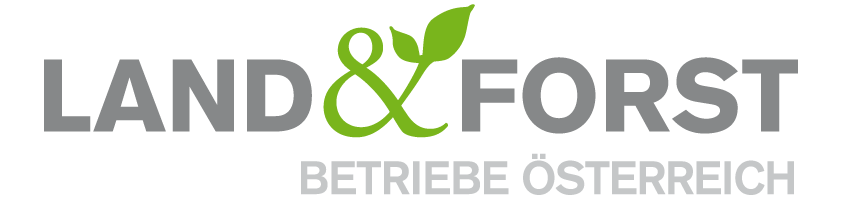 Neuer Presse-Ansprechpartner bei Land&Forst Betriebe ÖsterreichThomas von Gelmini übernimmt mit 1. April die Presse- und Kommunikationsagenden bei den Land&Forst Betrieben Österreich Der gebürtige Südtiroler Thomas von Gelmini hat mit 1. April 2021 die Presse- und Kommunikationsagenden bei den Land&Forst Betrieben Österreich übernommen. Er weist langjährige PR- und Marketing Erfahrung auf und folgt in dieser Funktion Frau Mag. Renate Magerl nach, die nach drei sehr erfolgreichen Jahren im Verband das Unternehmen verlässt und das Medienbüro der Ordensgemeinschaften Österreich übernimmt.„Wir bedanken uns sehr herzlich bei Renate Magerl für ihren unermüdlichen Einsatz und ihre Expertise und wünschen ihr für die weitere berufliche und private Zukunft das Allerbeste“, würdigt Felix Montecuccoli, Präsident deLand&Forst Betriebe Österreich die Arbeit der bisherigen PR-Vertreterin im Verband. „Gleichzeitig freuen wir uns sehr, mit Herrn Thomas von Gelmini einen ausgewiesenen PR-Experten mit langjähriger Erfahrung für unseren Verband gewonnen zu haben. Wir sind überzeugt davon, dass wir gemeinsam mit ihm die Themen der Zukunft erfolgreich kommunizieren und eine breite Öffentlichkeit für die so wichtigen Leistungen, aber auch die Anliegen unserer Betriebe sensibilisieren können“, so der Verbandspräsident abschließend. Die Land&Forst Betriebe Österreich sind die freiwillige Vereinigung österreichischer Landbewirtschafter, mit der Zielsetzung, Österreichs Wälder und Felder als betriebliche Grundlage und gesellschaftlichen Mehrwert zu erhalten und Bewusstsein für die Anliegen privater land- und forstwirtschaftlicher Betriebe und deren Tätigkeit zu schaffen. Die Mitgliedsbetriebe der Land&Forst Betriebe Österreich bewirtschaften zusammen mehr als ein Viertel des österreichischen Waldes und produzieren jede fünfte Tonne des österreichischen Getreides. KontaktLand&Forst Betriebe ÖsterreichThomas von GelminiPresse und ÖffentlichkeitsarbeitTel.: +43 (0)1 5330227 21Mobil: +43 (0) 664 149 16 15E-Mail: gelmini@landforstbetriebe.at           Web: www.landforstbetriebe.at